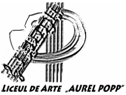 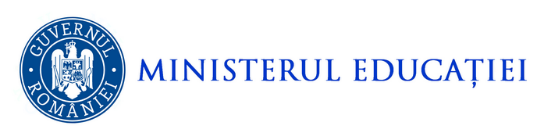 440114 Satu Mare P-ta Jean Calvin 10, Tel / fax 0261716123 e-mail: licartasatumare@yahoo.com; www.aurelpoppsm.roMETODOLOGIA DE ORGANIZARE ŞI DESFĂŞURARE  ŞI STRUCTURA  PROBELOR DE APTITUDINIPENTRU ADMITEREA ÎN LICEELE  VOCAȚIONALEPROFIL ARTISTIC - ARTE VIZUALE specializarea -  ARTE PLASTICE,I. ÎNSCRIEREA CANDIDAȚILOR Înscrierea candidatul se face prin depunerea documentelor de înscriere la secretariatul unității de pe P-ța Jean Calvin Nr.10 între orele 9-16documentele de înscriere; fișa de înscriere copie după certificatul de naștere și/ sau C.I. de naștere al absolventului II. CONȚINUTUL PROBELOR Examenul constă în două probe: I. POBA DE RECEPȚIE VIZUALĂ- desen de observație - studiul după natură:  natură static alcătuită din două sau cel mult trei obiecte, dintre care cel puțin unul de rotație (vas de lut, corpuri geometrice, fructe sau legume, naturale sau mulaje, diferite obiecte). Obiectele alese se vor caracteriza prin contraste valorice, de mărime, de formă, de textură etc. – se realizează în creion graphic, pe coală de desen A3Criterii de apreciere pentru studii: Compunerea spaţiului plastic (încadrarea în pagină); Raportul dintre obiecte (proporţii); Forma, caracterul obiectelor și sugerarea materialității acestora; Redarea spaţiului şi a volumului prin linie și valoare. II. PROBA DE CREATIVITATEO compoziție de un subiect, executată, la alegerea candidatului, în culoare sau volumCULOARE: compoziție cu personaje – tehnica, culori de apăVOLUM: compoziție cu personaje – ronde – bosse, - tehnica m odelaj în lutCriterii de apreciere pentru compoziții: unitatea compoziţiei; expresivitatea cromatică sau, după caz, proporţii, mişcare, rezolvarea plastică a volumelor; notă personală, originalitate, creativitate. TIMP DE LUCRU – 4 ORENotă:Nota minimă de promovare pentru fiecare probă a examenului este 5 (cinci) Nota finală la probele de aptitudini a fiecărui candidat este obţinută ca media aritmetică, calculată cu două zecimale, fără rotunjire, a notelor obţinute la probele I şi a II-a.  Nota finală minimă de promovare a probei de aptitudini, este 6 (şase). Un candidat se consideră neprezentat dacă nu s-a prezentat la cel puțin din probele I și IILa probele de aptitudini  pentru profilul artistic – arte vizuale nu se admit contestaţii. 